        G.A.V VERTOVA             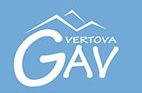 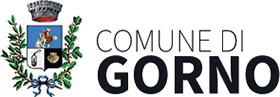                            Anno 2019 – 2020              Presso la Palestra Comunale di Gorno         GIOVEDI 19 SETTEMBRE OPEN DAY !!!                    AVVIAMENTO ATLETICA         Dai 7 ai 14 anni dalle 14:45 alle 16:00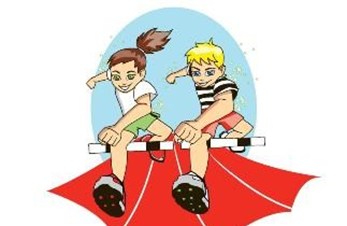                I CORSI AVRANNO I SEGUENTI PROGRAMMI:AVVIAMENTO ATLETICA: Lunedì dalle 15:40 alle 17:00                                              Giovedì dalle 14:45 alle 16:00Il corso darà la possibilità di svolgere due allenamenti settimanali (lunedi e giovedi) al raggiungimento di minimo 10 bambini,altrimenti sarà fissato solo sul giovedì. Per il corso gioco atletica il corso prenderà il via con un raggiungimento minimo di 12 bambini. Fine corso  maggio!                        PER INFO :   Stefania 3337187751    Tina 3407701744